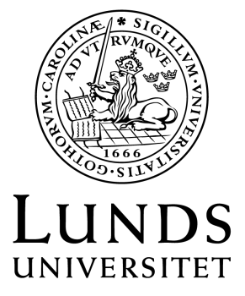 				CHEFSSTÖD/MALL 2019-03-25
MALL: samtal med chef/motsvarande vid mottagande enhet Syftet med att föra samtal med chef/motsvarande vid den mottagande enheten äratt du som chef vid Lunds universitet får information om den mottagande enheten och kontaktuppgifter till ansvarig däratt tydliggöra ansvarsfördelningen för den anställdes arbetsmiljöTänk på att dokumentera överenskommelsen och kommunicera den till den anställde som det berör. Se gärna till att du och den mottagande enheten har varsin kopia på överenskommelsen. Information om mottagande enhetSamtalet mellan dig och chef/motsvarande vid mottagande enhet bör innehålla följande punkter:Utlandsvistelse (plats och tidsperiod)	 Chef/motsvarande	 Datum för samtal	 Kommunicera risk- och konsekvensbedömningenInformera om eventuella anpassningsbehov på mottagande enhet.AvstämningarHur ska arbetsmiljöförhållandena följas upp? Hur ofta? På vilket sätt gör vi avstämningar?Information om gällande regelverkEfterfråga information om eventuella arbetsmiljöregler och rutiner hos mottagande enhet, som påverkar den anställde. Finns t ex samordningsansvar på gemensam arbetsplats eller liknande?